POIMENUJ NARISANO. UPOŠTEVAJ ABECEDO. S ŠTEVILKAMI OZNAČI, KAKO SI MORAJO SLEDITI SLIČICE. a)b)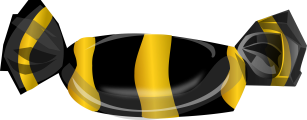 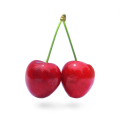 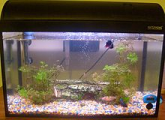 1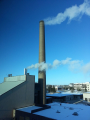 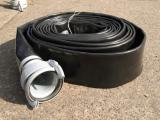 241653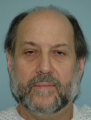 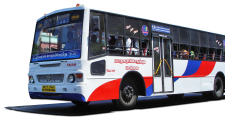 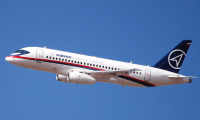 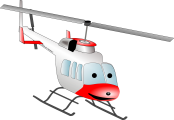 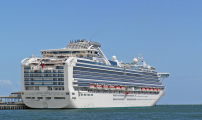 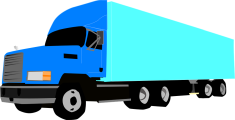 215346